Педагог Гужкова Алевтина НиколаевнаОбъединение по интересам «Звёздочка»Программа «Развивайка»Учебный курс: Математические представленияДата: 15.04.2020Тема: Повторение  изученного.-Здравствуйте, ребята!-Мы познакомились с цифрами, научились считать до 10, а также сравнивать количество предметов.-Сегодня давайте проверим, как вы умеете это делать.1. –Посмотри на картинку и вспомни, как выглядят цифры. Назови их по порядку.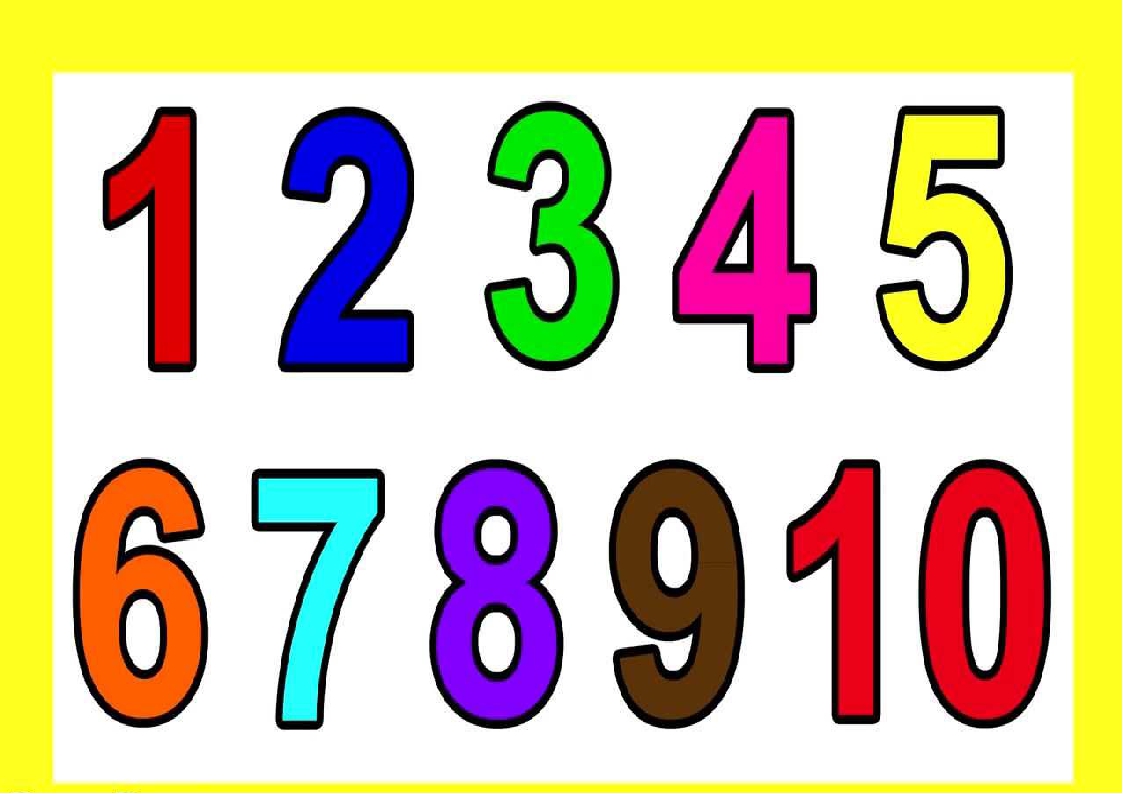 2.- Цифры спрятались! Найди и покажи их.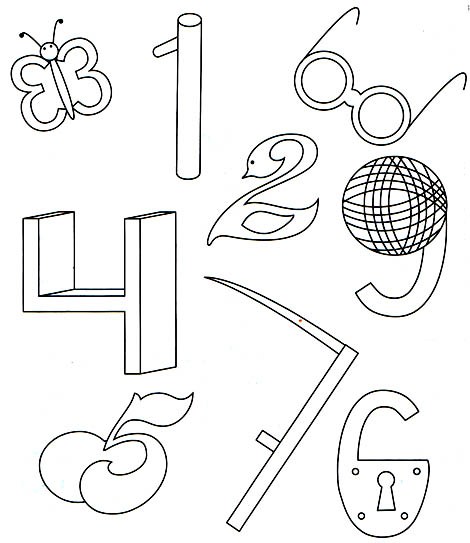 3.- Каких предметов больше, каких меньше всего.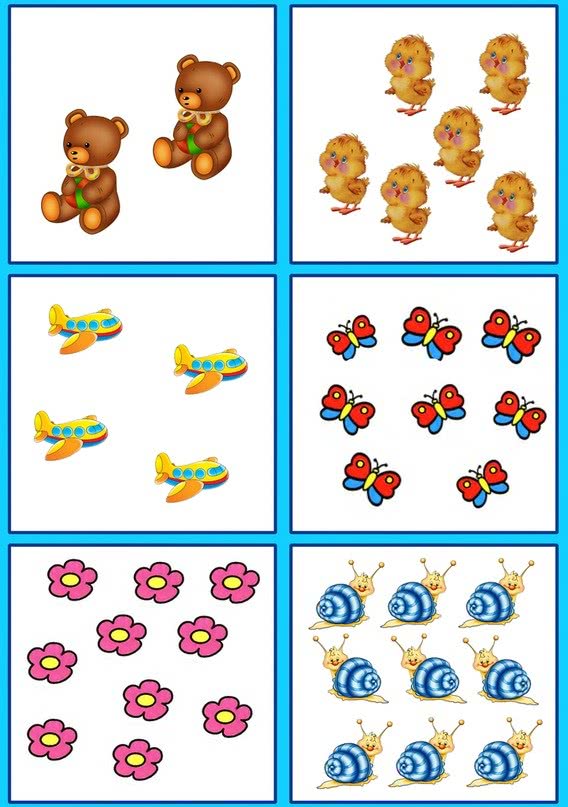 - Перейди по ссылке https://clck.ru/MvEYi.  Проверь себя!            Вопросы для самоконтроля: Просчитай от 1 до 10 по порядку.  Покажи цифры 7, 8, 9. На тарелке лежит 3 яблока и 4 груши. Каких фруктов на тарелке больше? Каких меньше? Нарисуй тарелку с этими фруктами или слепи из пластилина, сфотографируй и пришли по адресу alevtinaguzkova@gmail.com - Перейди по ссылке https://clck.ru/MvEYi.  Проверь себя!МОЛОДЕЦ!